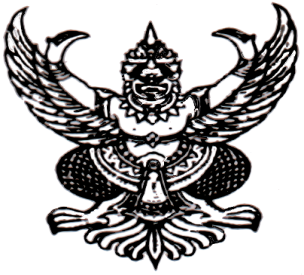      ประกาศเทศบาลตำบลก้านเหลือง       เรื่อง  รับสมัครสอบคัดเลือกเพื่อแต่งตั้งพนักงานเทศบาลสายงานผู้ปฏิบัติและตำแหน่งประเภทวิชาชีพเฉพาะเป็นสายงานผู้บริหารของเทศบาลในสายงานบริหารงานการศึกษา-----------------------------------------------   	    	ด้วยเทศบาลตำบลก้านเหลือง อำเภอแวงน้อย จังหวัดขอนแก่น จะดำเนินการสอบคัดเลือกเพื่อแต่งตั้งพนักงานเทศบาลสายงานผู้ปฏิบัติและตำแหน่งประเภทวิชาชีพเฉพาะเป็นสายงานผู้บริหารของเทศบาล จำนวน๑ ตำแหน่ง  ฉะนั้น อาศัยอำนาจตามความในข้อ ๘๐ แห่งประกาศ  ก.ท.จ. ขอนแก่น เรื่อง  หลักเกณฑ์และเงื่อนไขเกี่ยวกับการบริหารงานบุคคลของเทศบาล และฉบับที่แก้ไขเพิ่มเติม จึงประกาศรับสมัครสอบคัดเลือก ดังนี้     ๑.  ตำแหน่งที่รับสมัครสอบคัดเลือกในสายงาน นักบริหารการศึกษา ประกอบด้วย		(๑) หัวหน้าฝ่ายบริหารการศึกษา (นักบริหารการศึกษา ๖)	เลขที่ตำแหน่ง ๐๘-๐๑๐๘-๐๐๒ จำนวน ๑ อัตรา๒.  หน้าที่ความรับผิดชอบของตำแหน่ง ลักษณะงานที่ปฏิบัติ และความรู้ความสามารถที่ต้องการ    หน้าที่ความรับผิดชอบ ลักษณะงานที่ปฏิบัติ และความรู้ความสามารถที่ต้องการตามมาตรฐานกำหนดตำแหน่ง  เป็นไปตามเอกสารหมายเลข ๑ ท้ายประกาศ ๓.  คุณสมบัติของผู้สมัคร    	รายละเอียดตามเอกสารหมายเลข ๒ ท้ายประกาศ               ๔.  ข้อห้ามสำหรับพระภิกษุและสามเณร
		พนักงานเทศบาลที่อยู่ระหว่างลาอุปสมบท ไม่มีสิทธิสมัครสอบและเข้าสอบ ตามหนังสือสำนักงาน ก.ท. ด่วนมาก ที่ มท ๐๓๑๑/ว ๕๖๒๖ ลงวันที่ ๒๓ มกราคม ๒๕๓๔ เรื่อง พระภิกษุสมัครสอบ      ๕. การรับสมัครสอบคัดเลือกและสถานที่รับสมัคร  
                      ๕.๑ การสมัครสอบคัดเลือก ผู้ที่จะสมัครสอบคัดเลือก จะต้องยื่นใบสมัครและเอกสารต่าง ๆ ตามที่เทศบาลตำบลก้านเหลือง กำหนดด้วยตนเอง  ตั้งแต่วันที่  ๒๖ ตุลาคม ๒๕๕๘ ถึงวันที่ ๖ พฤศจิกายน ๒๕๕๘  ในวันและเวลาราชการ  ได้ที่งานการเจ้าหน้าที่  สำนักปลัดเทศบาล  เทศบาลตำบลก้านเหลือง อำเภอแวงน้อย  จังหวัดขอนแก่น โทร. ๐-๔๓๒๑-๐๖๙๑ โดยผู้สมัครจะต้องมีคุณสมบัติครบถ้วนในวันรับสมัครสอบคัดเลือกตามประกาศนี้ ๕.๒ ผู้สมัครสอบคัดเลือก มีสิทธิสมัครสอบคัดเลือกได้เพียงตำแหน่งเดียวตามประกาศรับสมัครสอบคัดเลือกที่เทศบาลได้ประกาศรับสมัครไว้ในคราวเดียวกันและกำหนดวันสอบคัดเลือกวันเดียวกัน หากภายหลังปรากฏว่าผู้สมัครสอบคัดเลือกยื่นใบสมัครสอบคัดเลือกไว้หลายตำแหน่ง จะพิจารณาให้มีสิทธิเข้ารับการสอบคัดเลือกได้ในตำแหน่งที่ได้สมัครไว้ก่อนแล้วเพียงตำแหน่งเดียวเท่านั้น       ๖. เอกสารและหลักฐานที่จะต้องยื่นพร้อมใบสมัคร        	ผู้ประสงค์จะสมัครสอบคัดเลือก ให้ยื่นใบสมัครด้วยตนเองต่อเจ้าหน้าที่รับสมัครสอบคัดเลือก พร้อมด้วยหลักฐานซึ่งผู้สมัครได้รับรองสำเนาถูกต้องและลงลายมือชื่อกำกับไว้ในเอกสารทุกฉบับในวันสมัคร ดังต่อไปนี้๖.๑  ใบสมัคร พร้อมรูปถ่ายชุดข้าราชการหน้าตรงไม่สวมหมวก และไม่ใส่แว่นตาดำ ขนาด ๑ นิ้ว จำนวน  ๓ รูป  ถ่ายครั้งเดียวกันไม่เกิน ๖  เดือน โดยเขียนชื่อตัว ชื่อสกุล หลังรูปถ่ายด้วยตนเองตามเอกสารหมายเลข ๓ ท้ายประกาศนี้๖.๒  ใบรับรองแพทย์ ซึ่งออกไว้ไม่เกิน ๑ เดือน  ๖.๓  สำเนาบัตรประวัติพนักงานเทศบาลของผู้สมัครฯ พร้อมรับรองสำเนาทุกหน้า จำนวน ๑ ชุด๖.๔  สำเนาบัตรประจำตัวเจ้าหน้าที่ของรัฐ (พนักงานเทศบาล) จำนวน ๑ ฉบับ พร้อมรับรองสำเนาทุกฉบับ (ถ่ายด้านหน้าและด้านหลังของบัตรในใบเดียวกัน)๖.๕  สำเนาปริญญาบัตรและสำเนาระเบียนแสดงผลการเรียน (Transcript of Record) ที่ตรงตามคุณสมบัติเฉพาะสำหรับตำแหน่งตามมาตรฐานกำหนดตำแหน่งที่ ก.ท.กำหนด  อย่างละ ๑ ชุด  สำหรับผู้ที่สำเร็จการศึกษาระดับปริญญาตรีหลักสูตรต่อเนื่อง ๒ ปี ให้ใช้สำเนาระเบียนแสดงผลการเรียนระดับปริญญาตรี ควบคู่กับสำเนาระเบียนแสดงผลการเรียนระดับ ปวท. ปวส. หรืออนุปริญญาด้วย สำหรับหลักฐานการศึกษาดังกล่าวเป็นภาษาต่างประเทศ ให้แนบฉบับที่แปลเป็นภาษาไทยมาด้วย๖.๖  หนังสือรับรองจากนายกเทศมนตรีต้นสังกัด อนุญาตให้สมัครสอบคัดเลือก ตามเอกสารหมายเลข ๔ ท้ายประกาศ๖.๗  หนังสือรับรองการปฏิบัติงานในหน้าที่ที่เกี่ยวข้องกับตำแหน่งที่สมัครสอบคัดเลือก ตามเอกสารหมายเลข ๕ ท้ายประกาศ ๖.๘  สำเนาหลักฐานอื่น ๆ เช่น ใบสำคัญการสมรส ใบเปลี่ยนชื่อตัว-ชื่อสกุล พร้อมรับรองสำเนาทุกฉบับ 	       	สำหรับการรับสมัครสอบคัดเลือกในครั้งนี้ ให้ผู้สมัครสอบคัดเลือกตรวจสอบและรับรองตนเองว่าเป็นผู้มีคุณสมบัติเฉพาะสำหรับตำแหน่งตรงตามประกาศรับสมัครสอบคัดเลือก หากภายหลังปรากฏว่าผู้สมัครรายใด มีคุณสมบัติไม่ครบถ้วนตามประกาศของ ก.ท. มติ ก.ท. หรือ ก.ท.จ.ขอนแก่น คณะกรรมการสอบคัดเลือกจะถือว่าเป็น  ผู้ขาดคุณสมบัติในการสมัครเข้ารับการสอบคัดเลือกและไม่มีสิทธิได้รับการแต่งตั้งให้ดำรงตำแหน่งใด ๆ          	       ๗.  ค่าธรรมเนียมในการสมัครสอบคัดเลือก
		  ผู้สมัครสอบคัดเลือกจะต้องเสียค่าธรรมเนียมในการสมัครสอบคัดเลือก คนละ ๔๐๐ บาท                 ๘.  หลักสูตรและวิธีการสอบคัดเลือก
                      หลักเกณฑ์และวิธีการสอบคัดเลือก กำหนดคะแนนรวม ๓๐๐ คะแนน แยกรายละเอียด ดังนี้		 ก.  ความรู้ความสามารถทั่วไป   (คะแนนเต็ม  ๑๐๐  คะแนน)		    ทดสอบความรู้ความสามารถและความคิดริเริ่มในการกำหนดและปรับปรุงนโยบาย แผนงาน ระบบงาน  และการบริหารของส่วนราชการที่สังกัดและอื่น ๆ ที่จำเป็นสำหรับตำแหน่ง ตามแนวที่ระบุไว้ในมาตรฐานกำหนดตำแหน่ง ทั้งนี้ โดยวิธีสอบข้อเขียน (แบบปรนัย) รายละเอียดเนื้อหาวิชาตามเอกสารหมายเลข ๖ ท้ายประกาศนี้		 ข.  ภาคความรู้ความสามารถที่ใช้เฉพาะตำแหน่ง   (คะแนนเต็ม  ๑๐๐  คะแนน)		     ทดสอบความรู้ความสามารถในทางที่จะใช้ในการปฏิบัติงานในหน้าที่โดยเฉพาะตามที่ระบุไว้ในมาตรฐานกำหนดตำแหน่ง โดยวิธีสอบข้อเขียน (แบบปรนัย ๖๐ คะแนน และอัตนัย ๔๐ คะแนน) รายละเอียดเนื้อหาวิชาตามเอกสารหมายเลข ๖ ท้ายประกาศนี้		ค.  ภาคความเหมาะสมกับตำแหน่ง   (คะแนนเต็ม  ๑๐๐  คะแนน)		     ประเมินบุคคลด้วยวิธีสัมภาษณ์ หรือประเมินตามเอกสาร หรือวิธีการอื่น ๆ เพื่อพิจารณาความเหมาะสมกับตำแหน่งในด้านต่าง ๆ โดยมีแบบแสดงรายการการให้คะแนนให้ชัดเจนในด้านความรู้ความสามารถในการปฏิบัติงาน ด้านความประพฤติ และด้านคุณลักษณะอื่น ๆ ที่จำเป็นสำหรับตำแหน่ง หรือด้านอื่นเพิ่มเติมได้ตามความเหมาะสม    	       ๙.  การประกาศรายชื่อผู้มีสิทธิเข้าสอบ วัน เวลา สถานที่สอบ และระเบียบเกี่ยวกับการสอบ
    	            ๙.๑ เทศบาลตำบลก้านเหลือง จะประกาศรายชื่อผู้มีสิทธิเข้าสอบ และหมายเลขประจำตัวผู้สมัครเข้ารับการสอบคัดเลือก ณ สำนักงานเทศบาลตำบลก้านเหลือง  พร้อมทั้งแจ้งให้ ก.ท.จ.ทั่วประเทศ และเทศบาลภายในเขตจังหวัดขอนแก่นทราบ ในวันที่ ๑๒ พฤศจิกายน ๒๕๕๘ กรณีผู้สมัครสอบคัดเลือกไม่มีชื่อเป็นผู้มีคุณสมบัติครบถ้วน ผู้สมัครสอบคัดเลือกผู้นั้นมีสิทธิที่จะยืนยันว่าเป็นผู้มีคุณสมบัติครบถ้วนในการสมัครเข้ารับการสอบคัดเลือก โดยทำหนังสือถึงนายกเทศมนตรี พร้อมเอกสารหลักฐานที่จะยืนยันว่า เป็นผู้มีคุณสมบัติครบถ้วน ยื่นหนังสือและเอกสารดังกล่าว ได้ที่สำนักปลัดปลัดเทศบาล ในวันที่  ๑๘ พฤศจิกายน ๒๕๕๘  ในเวลาราชการ หากพ้นกำหนดเวลาดังกล่าว ถือว่าผู้สมัครสอบคัดเลือกไม่ประสงค์จะให้เพิ่มรายชื่อแต่ประการใด และประกาศรายชื่อเพิ่มเติมในวันที่  ๒๐ พฤศจิกายน ๒๕๕๘  	           ๙.๒  คณะกรรมการสอบคัดเลือกฯ จะประกาศกำหนดวัน เวลา สถานที่สอบข้อเขียน สอบสัมภาษณ์ และระเบียบเกี่ยวกับการสอบ ให้ทราบ ในวันที่ ๑๒ พฤศจิกายน ๒๕๕๘ โดยจะดำเนินการสอบในวันที่ ๓๐ พฤศจิกายน ๒๕๕๘                      ทั้งนี้ หากคณะกรรมการสอบคัดเลือกฯ ตรวจพบในภายหลังว่าผู้สมัครสอบคัดเลือกผู้ใดมีคุณสมบัติไม่ตรงตามที่กำหนด หรือเป็นผู้ขาดคุณสมบัติ คณะกรรมการสอบคัดเลือกฯ จะไม่ให้ผู้นั้นเข้ารับการสอบคัดเลือกหรือพิจารณาไม่ให้ผ่านการสอบคัดเลือก หรือถอนรายชื่อผู้นั้นออกจากบัญชีรายชื่อผู้ได้รับการสอบคัดเลือก                ๑๐. เกณฑ์การตัดสินผู้ผ่านการสอบคัดเลือก   ๑๐.๑ ผู้สอบคัดเลือกฯ จะต้องผ่านเกณฑ์การสอบภาคความรู้ความสามารถทั่วไป ภาคความรู้ที่ใช้เฉพาะสำหรับตำแหน่ง และภาคความเหมาะสมกับตำแหน่ง ในแต่ละภาคไม่ต่ำกว่าร้อยละ ๖๐                        ๑๐.๒  เมื่อได้ดำเนินการตามข้อ ๑๐.๑ เสร็จแล้ว คณะกรรมการสอบคัดเลือกฯ จะรายงานผลการสอบคัดเลือกต่อนายกเทศมนตรีตำบลก้านเหลือง เพื่อประกาศรายชื่อผู้สอบคัดเลือกได้                ๑๑.  กรณีมีการทุจริต  ในกรณีที่ปรากฏว่ามีการทุจริต หรือส่อไปในทางทุจริตอันอาจทำให้เกิดความไม่เป็นธรรมในการสอบคัดเลือก คณะกรรมการสอบคัดเลือกฯ จะรายงานต่อนายกเทศมนตรีตำบลก้านเหลืองทราบ เพื่อพิจารณาว่าจะสมควรยกเลิกการสอบคัดเลือกครั้งนั้นทั้งหมด หรือจะพิจารณายกเลิกการสอบภาคที่เกิดการทุจริตหรือส่อไปในทางทุจริตตามแต่จะเห็นสมควร ถ้านายกเทศมนตรีตำบลก้านเหลือง ได้ยกเลิกการสอบคัดเลือกเฉพาะภาคใดแล้ว ก็ให้ดำเนินการสอบคัดเลือกเฉพาะภาคนั้นใหม่ สำหรับผู้ที่มีส่วนเกี่ยวข้องกับการทุจริตหรือส่อไปในทางทุจริตไม่มีสิทธิเข้าสอบอีกต่อไป               ๑๒. การประกาศผลการสอบคัดเลือกและขึ้นบัญชีผู้ผ่านการสอบคัดเลือก๑๒.๑ เทศบาลตำบลก้านเหลือง จะประกาศรายชื่อผู้สอบคัดเลือกได้ โดยจัดทำบัญชีรายชื่อผู้ที่ผ่านการสอบคัดเลือกเรียงลำดับที่จากผู้สอบได้คะแนนรวมสูงลงมาตามลำดับ ในกรณีที่มีผู้สอบได้คะแนนรวมเท่ากัน ให้ผู้สอบได้คะแนนภาคความเหมาะสมกับตำแหน่งมากกว่าเป็นผู้อยู่ในลำดับที่สูงกว่า ถ้าได้คะแนนภาคความเหมาะสมกับตำแหน่งเท่ากัน ให้ผู้ได้คะแนนภาคความรู้ความสามารถที่ใช้เฉพาะตำแหน่งมากกว่าเป็นผู้อยู่ในลำดับที่สูงกว่า ถ้าได้คะแนนภาคความรู้ความสามารถที่ใช้เฉพาะตำแหน่งเท่ากัน ให้ผู้ได้รับเลขประจำตัวสอบก่อนเป็นผู้อยู่ในลำดับที่สูงกว่า  ๑๒.๒ เทศบาลตำบลก้านเหลือง จะประกาศขึ้นบัญชีผู้ผ่านการสอบคัดเลือกจำนวน ๒ เท่า ของอัตราว่างตามที่กำหนดไว้ในประกาศรับสมัครสอบคัดเลือก โดยจะเรียกรายงานตัวผู้สอบคัดเลือกได้ลำดับที่ ๑ ภายใน ๓๐ วัน และเมื่อได้มีการบรรจุแต่งตั้งผู้สอบคัดเลือกได้ตามจำนวนอัตราว่างที่จะแต่งตั้งแล้ว บัญชีสำรองให้ยกเลิก     ๑๓. การแต่งตั้ง	ผู้ผ่านการสอบคัดเลือกในตำแหน่งใด จะได้รับการบรรจุและแต่งตั้ง  ก็ต่อเมื่อได้รับความเห็นชอบแต่งตั้งให้ดำรงตำแหน่งที่ได้รับการสอบคัดเลือกจาก ก.ท.จ.ขอนแก่นแล้ว  เทศบาลจะดำเนินการแต่งตั้งผู้ที่ได้รับการสอบคัดเลือกให้ดำรงตำแหน่งที่สอบคัดเลือกตามลำดับ และแจ้งนายกเทศมนตรีที่มีผู้ผ่านการสอบคัดเลือกได้ออกคำสั่งให้พ้นจากตำแหน่งต่อไป 		จึงประกาศให้ทราบโดยทั่วกัน              ประกาศ    ณ   วันที่   ๑  ตุลาคม  ๒๕๕๘                                         บุญทัย  นารินทร์     ( นายบุญทัย  นารินทร์ )   นายกเทศมนตรีตำบลก้านเหลืองเอกสารหมายเลข ๑ตำแหน่ง หน้าที่ความรับผิดชอบ ลักษณะงานที่ปฏิบัติ และความรู้ความสามารถที่ต้องการตามมาตรฐานกำหนดตำแหน่ง*****************ชื่อตำแหน่ง 			หัวหน้าฝ่ายบริหารการศึกษา (นักบริหารการศึกษา ๖)เลขที่ตำแหน่ง			หน้าที่และความรับผิดชอบ		ปฏิบัติหน้าที่หัวหน้าหน่วยงานในฐานะหัวหน้ากองการศึกษาของเทศบาล หรือปฏิบัติหน้าที่ผู้ช่วยหัวหน้าหน่วยงานในฐานะหัวหน้าฝ่ายหรือหัวหน้างานในกอง/สำนักการศึกษาของเทศบาล โดยมีหน้าที่รับผิดชอบจัดการศึกษาทั้งในระบบ นอกระบบและตามอัธยาศัย งานส่งเสริมกีฬา นันทนาการ งานพัฒนากิจกรรมเด็กและเยาวชนงานส่งเสริมศาสนา ขนบธรรมเนียมประเพณี ศิลปวัฒนธรรม และภูมิปัญญาท้องถิ่นลักษณะงานที่ปฏิบัติ		๑. ปฏิบัติงานเกี่ยวกับการจัดการศึกษา การส่งเสริมพัฒนาคุณภาพและมาตรฐานการศึกษาให้เป็นไปตามความต้องการของเทศบาล และหลักเกณ์มาตรฐานที่รัฐกำหนด ทั้งการศึกษาในระบบ การศึกษานอกระบบ และการศึกษาตามอัธยาศัย การศึกษาเพื่อคนพิการ ผู้ด้อยโอกาสและผู้มีความสามารถพิเศษ โดยรบผิดชอบการวางแผนการศึกษา การรวมรวมสถิติข้อมูลทางการศึกษา การนิเทศการศึกษา การประเมินผลและการประกันคุณภาพการศึกษา งานโรงเรียน การฝึกอบรมบุคลากร การจัดตั้งแหล่งเรียนรู้และเครือข่ายทางการศึกษา ตลอดจนการกำหนดนโยบายและแผนงานโครงการให้สอดคล้องกับนโยบายและแผนงานของจังหวัด และกระทรวง ทบวง กรมที่เกี่ยวข้อง		๒. ปฏิบัติงานเกี่ยวกับการส่งเสริมสนับสนุนการพัฒนางานด้านวิชาการ การส่งเสริมสนับสนุนการสร้างและประสานงานเครือข่ายข้อมูลและเทคโนโลยีสารสนเทศ		๓. ปฏิบัติ งานเกี่ยวกับการส่งเสริมทำนุบำรุงศาสนา การอนุรักษ์ขนบธรรมเนียมจารีตประเพณีศิลปวัฒนธรรมและภูมิปัญญาท้องถิ่น การพัฒนากิจกรรมเด็ก เยาวชนและนันทนาการ การฝึกอบรมและส่งเสริมอาชีพการส่งเสริมห้องสมุดประชาชน พิพิธภัณฑ์		๔. ปฏิบัติงานเกี่ยวกับการบริหารงานบุคลากรในกอง/สำนักการศึกษา ประกอบด้วยการบรรจุแต่งตั้งการกำหนดมาตฐานคุณภาพงาน การกำหนดเกณฑ์และประเมินผลการปฏิบัติงาน การดำเนินกานทางวินัย อุทธรณ์และร้องทุกข์ การจัดสวัสดิการแก่ข้าราชการครูและบุคลากรทางการศึกษา การจัดทำทะเบียนประวัติ การจัดทำรายงานประจำปี เป็นต้น		๕. ปฏิบัติงานเกี่ยวกับการบริหารงานงบประมาณ ได้แก่ การวิเคราะห์เพื่อการจัดตั้งหรือจัดสรรงบประมาณสำหรับสถานศึกษา รวมทั้งตรวจติดตามการใช้จ่ายงบประมาณของสถานศึกษา		๖. ปฏิบัติงานในฐานะหัวหน้าหน่วยงาน ทำหน้าที่กำหนดนโยบายการปฏิบัติงาน การพิจารณาอัตรากำลังและงบประมาณของหน่วยงานที่รับผิดชอบ ประสานการวางแผน การมอบหมายงาน การวินิจฉัยสั่งการ การกำกับ ควบคุม ตรวจสอบ และแก้ไขปัญหาในการปฏิบัติงานของหน่วยงานที่รับผิดชอบ		๗. ปฏิบัติงานอื่นที่ได้รับมอบหมายความรู้ความสามารถที่ต้องการ๑. มีความรู้ความเข้าใจในหลักและกระบวนการการบริหารการศึกษา ตลอดจนการบริหารจัดการการศึกษาอย่างเหมาะสมแก่การปฏิบัติงานในหน้าที่	              ๒. มีความรู้ ความเข้าใจในกฎหมายระเบียบบริหารราชการแผ่นดิน กฎหมายจัดตั้งเทศบาล กฎหมาย ระเบียบบริหารงานบุคคลส่วนท้องถิ่น กฎหมาย ระเบียบทางการศึกษาและที่เกี่ยวข้อง กับครู กฎ ระเบียบ ข้อบังคับต่างๆ ที่ใช้ในการปฏิบัติงานในหน้าที่		๓. มีความรู้ ความเข้าใจในนโยบายและการวางแผนการศึกษา		๔. มีความรู้ ความเข้าใจในการบริหารทรัพยากร		๕. มีความรู้ ความเข้าใจในการนิเทศและการประกันคุณภาพการศึกษา		๖. มีความรู้ ความเข้าใจในการพัฒนาหลักสูตร		๗. มีความรู้ ความเข้าใจในการพัฒนาหลักสูตร		๘. มีความรู้ ความเข้าใจในการจัดการความรู้และเทคโนโลยีสารสนเทศ		๙. มีความรู้ ความเข้าใจในหลักการบริหารงานบุคคล		๑๐. มีคุณธรรมสำหรับผู้บริหาร		๑๑. มีวิสัยทัศน์กว้างไกลและรอบรู้ด้านการเมือง เศรษฐกิจ และสังคมของไทย		๑๒. มีความสามารถในการติดต่อประสานงาน และในการปกครองบังคับบัญชา		๑๓. มีความรู้ ความสามารถในการใช้ภาษาอย่างเหมาะสมแก่การปฏิบัติงานในหน้าที่		๑๔. มีความสามารถในการศึกษาหาข้อมูล วิเคราะห์ปัญหา และสรุปเหตุผลเอกสารหมายเลข ๒บัญชีรายชื่อตำแหน่งที่จะสอบคัดเลือกและคุณสมบัติของผู้มีสิทธิสมัครเข้ารับการสอบคัดเลือกแนบท้ายประกาศเทศบาลตำบลก้านเหลือง ลงวันที่ ๑ ตุลาคม ๒๕๕๘เอกสารหมายเลข ๓ลำดับที่สมัคร.............................ใบสมัครเข้ารับการสมัครสอบคัดเลือกเพื่อแต่งตั้งพนักงานเทศบาลสายงานผู้ปฏิบัติและตำแหน่งประเภทวิชาชีพเฉพาะเป็นสายงานผู้บริหารของเทศบาลตำบลก้านเหลือง  อำเภอแวงน้อย  จังหวัดขอนแก่นตำแหน่ง หัวหน้าฝ่ายบริหารการศึกษา ระดับ ๖ (นักบริหารการศึกษา ๖)**************************๑.  ชื่อ  …………………………….…………..สกุล……………………………………………..๒.  เพศ	         ชาย         หญิง๓.  วัน เดือน ปีเกิด………………………………อายุปัจจุบัน………….ปี  วันเกษียณอายุราชการ………………๔.  ปัจจุบันดำรงตำแหน่ง…………………….…………………………………………ระดับ…………………….เงินเดือน…………………………..…บาท		งาน…………..……………………………..……..กอง/ฝ่าย………………………………………ส่วน/สำนัก...........................................................…………เทศบาล………………………………..อำเภอ……………....………จังหวัด………………………….โทรศัพท์……………………….  โทรสาร………………………… e-mail  …………………..………๕.  สถานที่ติดต่อ	ที่อยู่ปัจจุบันสามารถติดต่อได้สะดวก	บ้านเลขที่………………….ซอย/ตรอก………….………………….ถนน…………………………….…	แขวง/ตำบล……………………..เขต/อำเภอ…………………………จังหวัด………………………….	รหัสไปรษณีย์………………..โทรศัพท์………………………………..โทรสาร……..………………	e-mail…………………………………………….……………..๖.  สถานสภาพครอบครัว	  โสด	  สมรส	  อื่น ๆชื่อคู่สมรส……………………..สกุล………………..………….อาชีพ………………..………………..ข้อมูลเกี่ยวกับบุตร/ธิดา  ไม่มีบุตร/ธิดา	  มีบุตร/ธิดา  จำนวน………….คน  (ชาย…….….คน  หญิง……..…คน)๗.  ประวัติสุขภาพ (พร้อมใบรับรองแพทย์ที่ออกไว้ไม่เกิน  ๑  เดือน  นับถึงวันรับสมัคร)๘.  วุฒิการศึกษาที่ตรงตามคุณสมบัติเฉพาะตำแหน่ง (ระบุวุฒิที่ได้รับทุกวุฒิ)๙.  ประวัติการรับราชการ	วันบรรจุเข้ารับราชการ……………….………….ตำแหน่ง…………………………….ระดับ……….	ระยะเวลาปฏิบัติราชการรวม………….ปี………...เดือน๑๐.  การฝึกอบรม  (หลักสูตรสำคัญฯ)๑๑.  ดูงาน  (ที่สำคัญๆ)๑๒.  การปฏิบัติงานพิเศษ๑๓.  ความสามารถพิเศษอื่น ๆ	ภาษาอังกฤษ……………………………………………………..……………………………………..	คอมพิวเตอร์…………………………………………………………………………………….………	อื่น ๆ  (โปรดระบุ) ……………………………………………………………………….……………๑๔.  เหรียญ/เครื่องราชอิสริยาภรณ์ที่ได้รับ	……………………………………….…………………………………………………………………	……………………………………….…………………………………………………………………๑๕.  ประวัติผลงานด้านวิชาการหรืออื่น  ๆ  ที่ได้รับการยกย่อง๑๖.  คุณลักษณะส่วนบุคคลอื่น ๆ  ของผู้สมัครที่เห็นว่าเด่น  และเกี่ยวข้องกับงาน	…………………………………………………………………………………………………………	…………………………………………………………………………………………………………	ข้าพเจ้าขอรับรองว่าข้อมูลที่ได้แจ้งไว้ในใบสมัครนี้ถูกต้องครบถ้วนทุกประการ  หากตรวจสอบพบว่าข้าพเจ้าปิดบังข้อความหรือให้ข้อความที่ไม่ถูกต้องตามความเป็นจริง หรือไม่มีคุณสมบัติที่จะสมัครเข้ารับการสอบคัดเลือก ให้ถือว่าข้าพเจ้าไม่มีสิทธิได้รับการสอบคัดเลือกในครั้งนี้			ลงลายมือชื่อผู้สมัคร………………………………………………..					         	                (………………………………………..…….)				       วันที่  เดือน  ปี  ………………………………….……………เอกสารหมายเลข ๔หนังสือรับรองจากนายกเทศมนตรีอนุญาตให้พนักงานเทศบาลสายงานผู้ปฎิบัติและตำแหน่งประเภทวิชาชีพเฉพาะสมัครสอบคัดเลือกเป็นสายงานผู้บริหาร เขียนที่……………………………………………………………………วันที่……………………เดือน………………………………….พ.ศ. ………………………..	ข้าพเจ้า……………………………………ตำแหน่งนายกเทศมนตรี เทศบาล……….......................................………………อำเภอ……………………..จังหวัด….…....................………………….อนุญาตให้….……………………………………....ซึ่งเป็นพนักงานเทศบาล ตำแหน่ง……………………………………ระดับ…. สำนัก/กอง……...........………………..เทศบาล……….…………………..อำเภอ.........................……………………จังหวัด………………………...........สมัครเข้ารับการสอบคัดเลือกตามประกาศเทศบาล........................ เรื่อง รับสมัครสอบคัดเลือกเพื่อแต่งตั้งพนักงานเทศบาลสายงานผู้ปฏิบัติและตำแหน่งประเภทวิชาชีพเฉพาะเป็นสายงานผู้บริหารในตำแหน่ง........................(ระบุตำแหน่งที่สมัครสอบ)............................................... และยินยอมให้โอนไปแต่งตั้งให้ดำรงตำแหน่งได้ หากผ่านการสอบคัดเลือก ลงชื่อ……………………………………………………………….(………………………………………………………………)ตำแหน่ง นายกเทศมนตรี ………………………………………  (ตัวอย่าง)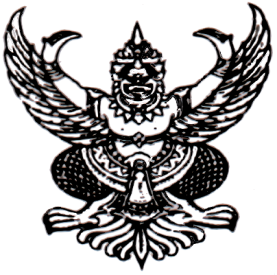 เอกสารหมายเลข ๕ที่  ขก  ............/....................			      		        สำนักงานเทศบาล.............................								         .........................................................หนังสือรับรองการปฏิบัติราชการ		หนังสือฉบับนี้ ให้ไว้เพื่อรับรองว่า.…………………………….. .........................................................พนักงานเทศบาล ตำแหน่ง……………………………………ระดับ…. สำนัก/กอง…….....................………………..เทศบาล……….…………………..อำเภอ.........................……………………จังหวัด………………………...........ได้ปฏิบัติราชการเกี่ยวกับงาน..........................(ระบุงานที่ตรงตามคุณสมบัติของตำแหน่งที่สมัครสอบ)....................................ระหว่างวันที่.........................................ถึงวันที่............................................ ตามคำสั่งเทศบาล............ที่............/..............ลงวันที่...............................................และระหว่างวันที่.................................................ถึงวันที่..........................................ตามคำสั่งเทศบาล............ที่............/..............ลงวันที่..............................................รวม..................ปี.............เดือน.........วัน  ซึ่งตรงตามคุณสมบัติของตำแหน่ง..................(ระบุตำแหน่งที่สมัครสอบ)............................................... จริง		ให้ไว้ ณ วันที่...............................................................ลงชื่อ……………………………………………………………….(………………………………………………………………)ตำแหน่ง นายกเทศมนตรี ………………………………………หมายเหตุ   ให้แนบคำสั่งปฏิบัติงานในหน้าที่ที่เกี่ยวข้องมาด้วยเอกสารหมายเลข ๖ภาคความรู้ความสามารถทั่วไป (ภาค ก.) ภาคความรู้ความสามารถที่ใช้เฉพาะตำแหน่ง (ภาค ข.)ตำแหน่ง นักบริหารการศึกษาตำแหน่งคุณสมบัติหัวหน้าฝ่ายบริหารการศึกษา ระดับ ๖(นักบริหารการศึกษา ๖)๑.พนักงานเทศบาล ซึ่งดำรงตำแหน่งไม่ต่ำกว่าระดับ ๖ หรือที่ ก.ท.เทียบเท่า โดยจะต้องปฏิบัติราชการเกี่ยวกับงานการศึกษา หรืองานอื่นที่เกี่ยวข้องมาแล้วไม่น้อยกว่า ๑ ปี หรือดำรงตำแหน่งรองผู้อำนวยการสถานศึกษา หรือตำแหน่งผู้อำนวยการสถานศึกษา หรือดำรงตำแหน่งอื่นที่ ก.ท.เทียบเท่า๒.ได้รับปริญญาตรีหรือเทียบได้ไม่ต่ำกว่านี้ทางการศึกษา หรือสาขาวิชาศึกษาศาสตร์ หรือทางอื่นที่ ก.ท.กำหนดเป็นคุณสมบัติเฉพาะตำแหน่งเป็นโรคเหล่านี้หรือไม่ความดันโลหิตสูงหัวใจเบาหวานไตไมเกรนอื่น ๆเป็นไม่เป็นวุฒิการศึกษาวุฒิการศึกษาวุฒิการศึกษาวุฒิการศึกษาวุฒิการศึกษาวุฒิการศึกษาระดับการศึกษาสาขาสถาบันประเทศปีที่สำเร็จการศึกษาการได้รับทุนปริญญาตรีปริญญาโทปริญญาเอกการศึกษาระดับอื่นๆ ที่สำคัญการดำรงตำแหน่งในสายงานต่าง ๆการดำรงตำแหน่งในสายงานต่าง ๆการดำรงตำแหน่งในสายงานต่าง ๆการดำรงตำแหน่งในสายงานต่าง ๆที่ชื่อตำแหน่งช่วงเวลาที่ดำรงตำแหน่งรวมเวลาดำรงตำแหน่ง๑.๒.ฯลฯหลักสูตรที่อบรมหลักสูตรที่อบรมหลักสูตรที่อบรมหลักสูตรที่อบรมหลักสูตรที่อบรมชื่อหลักสูตร/การอบรมอื่นหน่วยงานที่จัดสถานที่อบรมช่วงเวลาทุนการอบรมการดูงานการดูงานการดูงานการดูงานเรื่องสถานที่ระหว่างวันที่ทุนการดูงานการปฏิบัติงานพิเศษการปฏิบัติงานพิเศษการปฏิบัติงานพิเศษการปฏิบัติงานพิเศษเรื่องสถานที่ปฏิบัติงานระยะเวลาปฏิบัติงานผลสำเร็จวันที่รางวัล/เกียรติคุณที่ได้รับการยกย่องผลงานสถานที่/ผู้มอบเกียรติคุณเฉพาะเจ้าหน้าที่เฉพาะเจ้าหน้าที่เฉพาะเจ้าหน้าที่       ได้ตรวจสอบหลักฐานและเอกสารการสมัครแล้ว(   ) ครบถ้วน(   ) ไม่ครบถ้วน เนื่องจาก..............................................................................   ...........................................  (...........................................)        เจ้าหน้าที่รับสมัคร       ได้รับเงินค่าสมัครแล้ว จำนวน……………….…….บาท ตามใบเสร็จรับเงิน เล่มที่...................เลขที่............... ลงวันที่.................................       ..........................................       (..........................................)                    ผู้รับเงินได้ตรวจสอบคุณสมบัติของผู้สมัครแล้ว(   ) คุณสมบัติครบถ้วน(   ) คุณสมบัติไม่ครบถ้วน เนื่องจาก................................................................................................................................      ...............................................      (.............................................) เลขานุการคณะกรรมการสอบคัดเลือกฯที่ระเบียบและกฎหมายที่เกี่ยวข้อง๑รัฐธรรมนูญแห่งราชอาณาจักรไทย (ฉบับชั่วคราว) พุทธศักราช ๒๕๕๗,ประกาศและคำสั่ง คสช.๒พ.ร.บ.ระเบียบบริหารราชการแผ่นดิน พ.ศ.๒๕๓๔ และแก้ไขเพิ่มเติม๓พ.ร.ฎ.ว่าด้วยหลักเกณฑ์และวิธีการบริหารกิจการบ้านเมืองที่ดี พ.ศ.๒๕๔๖ และแก้ไขเพิ่มเติม๔พ.ร.บ.เทศบาล พ.ศ.๒๔๙๖ และแก้ไขเพิ่มเติม๕พ.ร.บ.กำหนดแผนและขั้นตอนการกระจายอำนาจให้แก่องค์กรปกครองส่วนท้องถิ่น พ.ศ.๒๕๔๒, ประกาศ๖ประกาศและคำสั่ง คสช.เกี่ยวกับการได้มาซึ่งสมาชิกสภาท้องถิ่น๗พ.ร.บ.วิธีปฏิบัติราชการทางปกครอง พ.ศ.๒๕๓๙ รวมฉบับแก้ไขเพิ่มเติม และกฎกระทรวงที่เกี่ยวข้อง๘พ.ร.บ.ความผิดทางละเมิด พ.ศ.๒๕๓๙ และแก้ไขเพิ่มเติม๙พ.ร.บ.ข้อมูลข่าวสารของทางราชการ พ.ศ.๒๕๔๐ และกฎกระทรวงที่เกี่ยวข้อง๑๐ระเบียบ สร.ว่าด้วยงานสารบรรณ พ.ศ.๒๕๒๖ และแก้ไขเพิ่มเติม๑๑ความรู้ในการปกครองบังคับบัญชา หลักการบริหารงานบุคคล นโยบาย แผนงาน การจัดทำแผนงานควบคุม ตรวจสอบ และแผนพัฒนาเศรษฐกิจและสังคมแห่งชาติที่ระเบียบและกฎหมายที่เกี่ยวข้อง๑พ.ร.บ.การศึกษาแห่งชาติ พ.ศ.๒๕๔๒ และแก้ไขเพิ่มเติม๒พ.ร.บ.คุ้มครองเด็ก พ.ศ.๒๕๔๖ และแก้ไขเพิ่มเติม,กฎกระทรวง,ระเบียบ๓พ.ร.บ.การศึกษาภาคบังคับ พ.ศ.๒๕๔๕ และกฎกระทรวงที่เกี่ยวข้อง๔พ.ร.บ.เงินเดือน เงินวิทยฐานะ และเงินประจำตำแหน่งข้าราชการครูและบุคลากรทางการศึกษา พ.ศ.๒๕๔๗ และแก้ไขเพิ่มเติม๕พ.ร.บ.ส่งเสริมการพัฒนาเด็กและเยาวชนแห่งชาติ พ.ศ.๒๕๕๐ ,กฎกระทรวง, ระเบียบ๖พ.ร.บ.ส่งเสริมการศึกษานอกระบบและการศึกษาตามอัธยาศัย พ.ศ.๒๕๕๑ ,กฎกระทรวง, ระเบียบ๗พ.ร.บ.อำนวยความสะดวกในการพิจารณาอนุญาตของทางราชการ พ.ศ.๒๕๕๘ คู่มือ,หนังสือสั่งการที่เกี่ยวข้อง๘ระเบียบคุรุสภาว่าด้วยระบบ หลักเกณฑ์ วิธีประกันคุณภาพภายในสถานศึกษา พ.ศ.๒๕๔๒ และแก้ไขเพิ่มเติม๙ข้อบังคับคุรุสภาว่าด้วยใบอนุญาตประกอบวิชาชีพ พ.ศ.๒๕๔๗ และแก้ไขเพิ่มเติม๑๐ระเบียบ มท.ว่าด้วยหลักเกณฑ์และวิธีการนำเงินรายได้ของสถานศึกษาไปจัดสรรเป็นค่าใช้จ่ายในการจัดการศึกษาในสถานศึกษาสังกัดองค์กรปกครองส่วนท้องถิ่น พ.ศ.๒๕๕๑ และหนังสือสั่งการที่เกี่ยวข้อง๑๑ระบียบ มท.ว่าด้วยการเงิน การคลัง การงบประมาณ และการพัสดุของสถานศึกษาขององค์กรปกครองส่วนท้องถิ่น พ.ศ.๒๕๔๙ และแก้ไขเพิ่มเติม๑๒ประกาศ ก.ท.จ.เรื่อง หลักเกณฑ์และเงื่อนไขเกี่ยวกับการบริหารงานบุคคลของเทศบาล การดำเนินการทางวินัย และหลักเกณฑ์และเงื่อนไขเกี่ยวกับพนักงานจ้างของเทศบาล รวมฉบับแก้ไขเพิ่มเติม๑๓ระเบียบ มท.ว่าด้วยวิธีการงบประมาณขององค์กรปกครองส่วนท้องถิ่น พ.ศ.๒๕๔๑ และแก้ไขเพิ่มเติม๑๔มีความรู้ความสามารถที่เหมาะสมกับตำแหน่งนักบริหารการศึกษาตามมาตรฐานกำหนดตำแหน่ง